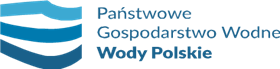 Oznaczenie sprawy: WR.ROZ.2710.2.2023 		          Załącznik nr 9 do SWZ……………………………………….nazwa i adres WykonawcyOŚWIADCZENIE
składane na podstawie art. 108 ust. 1 pkt. 5 ustawy z dnia 11 września 2019 r. - Prawo zamówień publicznych (Dz. U. z 2022, poz. 1710 z późn. zm.)W związku z ubieganiem się  o udzielenie zamówienia publicznego prowadzonego w trybie podstawowym bez negocjacji pn.:„Wymiana uszczelnień na wrotach śluzy pociągowej SW Brzeg wraz z fragmentarycznym remontem peronu śluzy””oświadczam, że:* nie należę do tej samej grupy kapitałowej co Wykonawcy, którzy złożyli odrębne oferty w niniejszym postępowaniu* należę do tej samej grupy kapitałowej co następujący Wykonawcy, którzy złożyli odrębne oferty w niniejszym postępowaniu:……………………………………………………………………………………….……………………………………………………………………………………….* w załączeniu przekazuję dokumenty lub informacje potwierdzające przygotowanie oferty niezależnie od innego wykonawcy należącego do tej samej grupy kapitałowejMiejsce i data sporządzenia:(dokument musi zostać podpisany przez umocowanego przedstawiciela wykonawcy zgodnie z art. 63 ust. 2 stawy PZP)* niepotrzebne skreślić lub usunąć